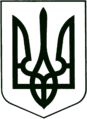 УКРАЇНА
МОГИЛІВ-ПОДІЛЬСЬКА МІСЬКА РАДА
ВІННИЦЬКОЇ ОБЛАСТІВИКОНАВЧИЙ КОМІТЕТ                                                           РІШЕННЯ №231Від 28.07.2022р.                                              м. Могилів-ПодільськийПро внесення змін до рішення 14 сесії міської ради 8 скликання від 23.12.2021 року №445 «Про затвердження Програми «Дотація на збереження та розвиток матеріально-технічної бази закладу культури МКП «Могилів-Подільський парк культури та відпочинку ім. Лесі Українки» на 2022-2024 роки» Відповідно до ст.ст. 26, 28 Закону України «Про місцеве самоврядування в Україні», постанови Кабінету Міністрів України від 11 березня 2022 року №252 «Деякі питання формування та виконання місцевих бюджетів у період воєнного стану», у зв’язку із зміною фінансування на 2022 рік, -виконком міської ради ВИРІШИВ:          1. Внести зміни до рішення 14 сесії міської ради 8 скликання від 23.12.2021 року №445 «Дотація на збереження та розвиток матеріально-технічної бази закладу культури МКП «Могилів-Подільський парк культури та відпочинку ім. Лесі Українки» на 2022-2024 роки», а саме:	1.1. Розділ «Фінансове забезпечення заходів Програми» доповнити пунктом 12 наступного змісту: «Послуги з водопостачання» на: 2022 рік - 45000,00 грн,  2023 рік - 45000,00 грн,  2024 рік - 45000,00 грн. 	1.2. В додатку до рішення у розділі «Усього» та в додатку до Програми «Обсяги фінансування» загальну суму фінансування змінити: - 2022 рік з «2710000,00 грн» на «2755000,00 грн»;- 2023 рік з «2902000,00 грн» на «2947000,00 грн»; - 2024 рік з «3100000,00 грн» на «3145000,00 грн».           2. Фінансово-економічному управлінню міської ради передбачити фінансування даних заходів на 2022 рік.          3. Контроль за виконанням даного рішення покласти на заступника міського голови з питань діяльності виконавчих органів Слободянюка М.В..          Міський голова                                                         Геннадій ГЛУХМАНЮК